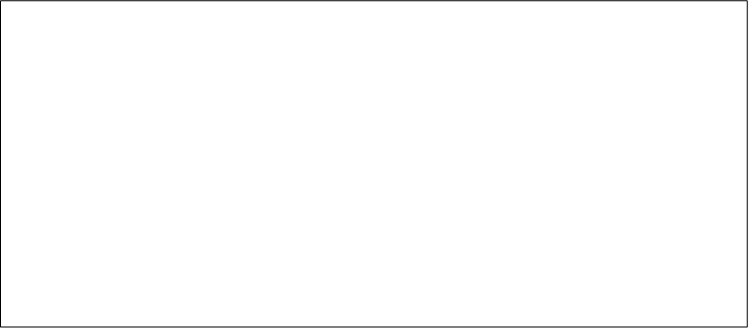 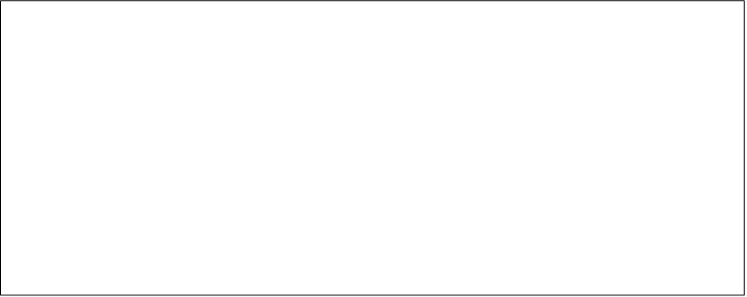  Onderzoek 2: stroom en spanning bij serie en parallelschakeling   Hoe zal de stroom zich gaan gedragen bij een serieschakeling? En hoe zal de stroom zich gaan gedragen bij een parallelschakeling ? Omcirkel. /4Situatie 1:  Wanneer we twee lampjes in serie plaatsen met een batterij van 10 mA. 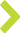 Blijft de stroom GELIJK /  VERHOOGD / VERLAAGD.Situatie 2: Wanneer we twee lampjes in parallel plaatsen met een batterij van 10 mA. Blijft de stroom GELIJK / VERHOOGD / VERLAAGD.Situatie 3: Wanneer we twee lampjes in serie plaatsen met een batterij van 20V. Blijft de spanning GELIJK / VERHOOGD / VERLAAGD. Situatie 4: Wanneer we twee lampjes in parallel plaatsen met een batterij van 20V.Blijft de spanning GELIJK / VERHOOGD / VERLAAGD. Evaluatie  attitude: Opmerkingen:Totaal opdrachten:	/6Totaal vak attituden:	/2	Totaal score: 